ҠАРАР                                          № 104                           РЕШЕНИЕ              6 март 2023 йыл                                                                  6 марта 2023 годаОб отчете главы сельского поселения Тавлыкаевский сельсовет муниципального района Баймакский район Республики Башкортостан за 2022 годЗаслушав и обсудив отчетный доклад главы сельского поселения Тавлыкаевский сельсовет Саитова Ф.А. «Об отчете главы сельского поселения Тавлыкаевский сельсовет муниципального района Баймакский район за 2022 год», Совет сельского поселения Тавлыкаевский сельсовет муниципального района Баймакский район Республики Башкортостан РЕШИЛ:Доклад главы сельского поселения Тавлыкаевский сельсовет Саитова Ф.А. «Об отчете главы сельского поселения Тавлыкаевский сельсовет  муниципального района Баймакский район за 2022 год» принять к сведению.Деятельность Администрации и Совета сельского поселения Тавлыкаевский сельсовет муниципального района Баймакский район Республики Башкортостан за 2022 год признать удовлетворительной.       Глава сельского поселения    Тавлыкаевский сельсовет   муниципального района    Баймакский район   Республики Башкортостан:			    Саитов Ф.А.БАШҠОРТОСТАН  РЕСПУБЛИКАҺЫБАЙМАҠ РАЙОНЫМУНИЦИПАЛЬ РАЙОНЫНЫНТАУЛЫҠАЙ АУЫЛ СОВЕТЫАУЫЛ  БИЛӘМӘҺЕ                         ХАКИМИӘТЕ453678, Баймаҡ районы,  Үрге  Таулыҡай ауылы , З.  Вәлиди  урамы,17                         тел.:8(34751)4-77-42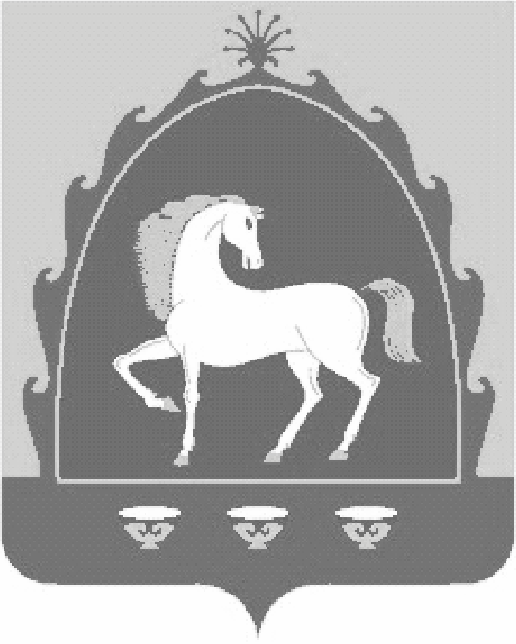 СОВЕТ СЕЛЬСКОГО ПОСЕЛЕНИЯ ТАВЛЫКАЕВСКИЙ СЕЛЬСОВЕТ МУНИЦИПАЛЬНОГО РАЙОНА БАЙМАКСКИЙ РАЙОН 453678, Баймакский район,  с. Верхнетавлыкаево,улица З. Валиди,17 тел.:8(34751)4-77-42